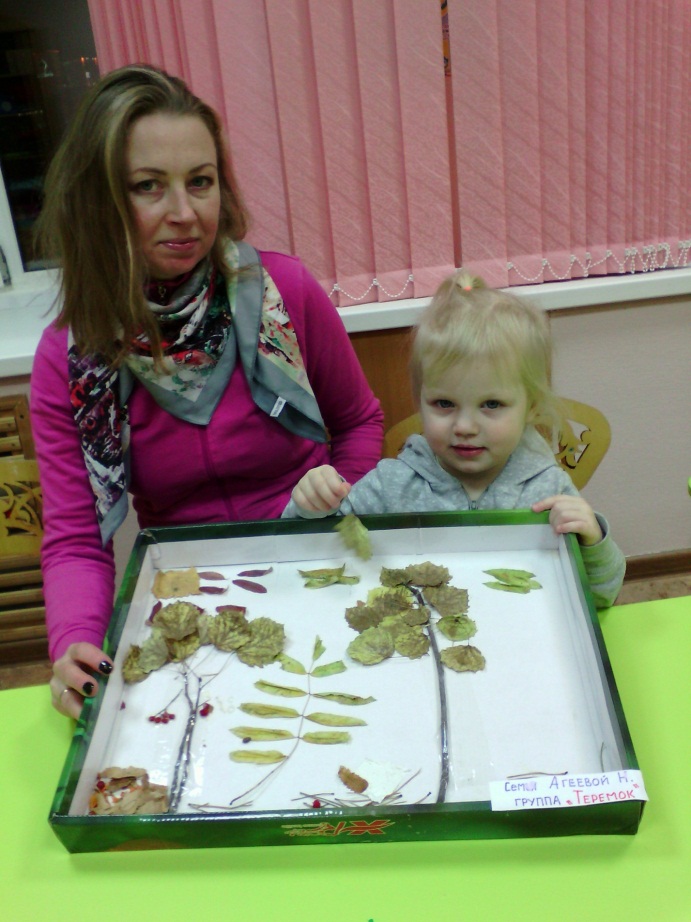 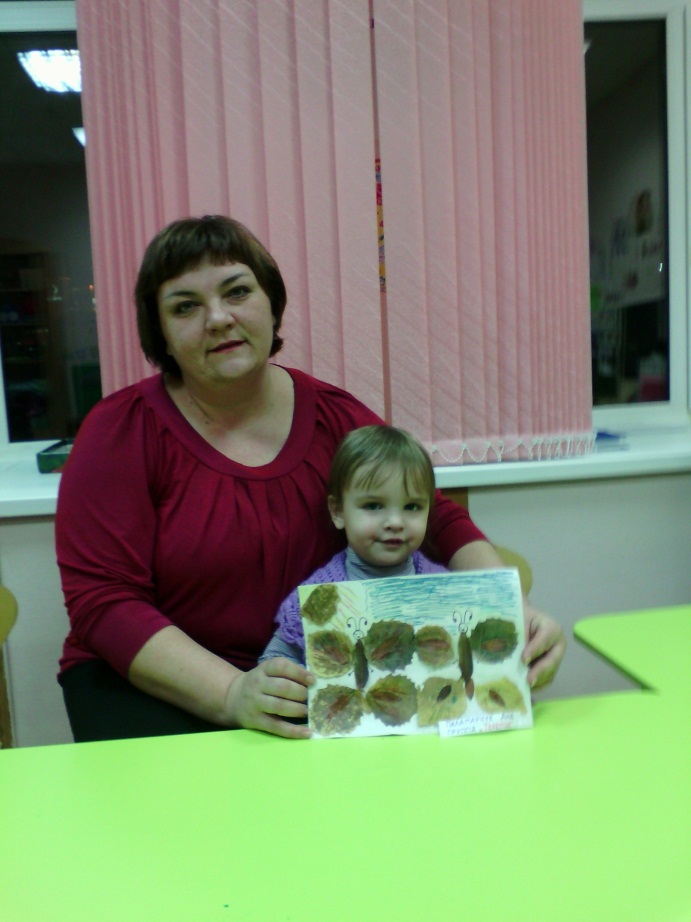 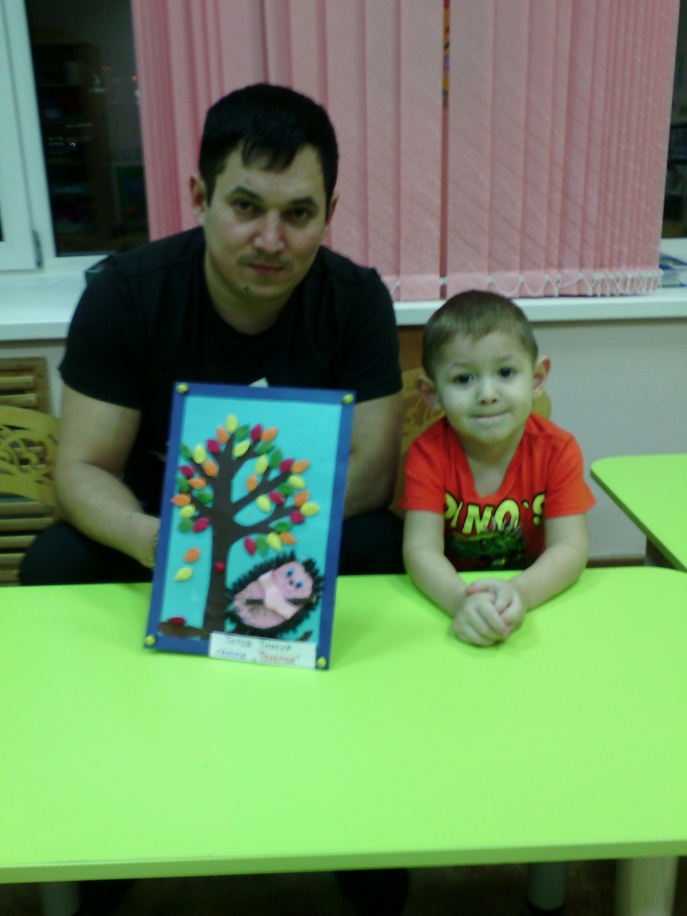 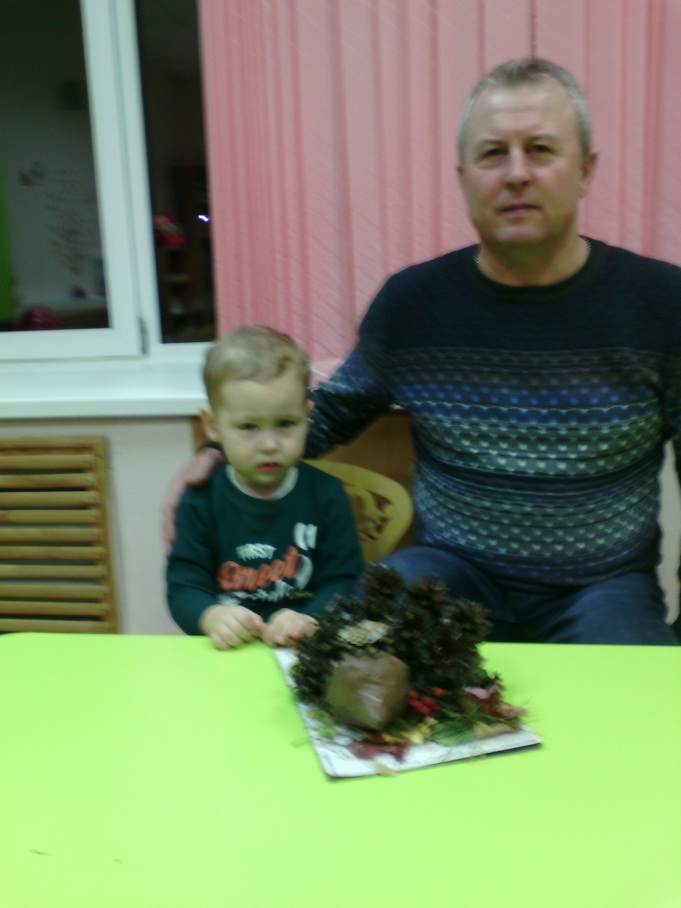 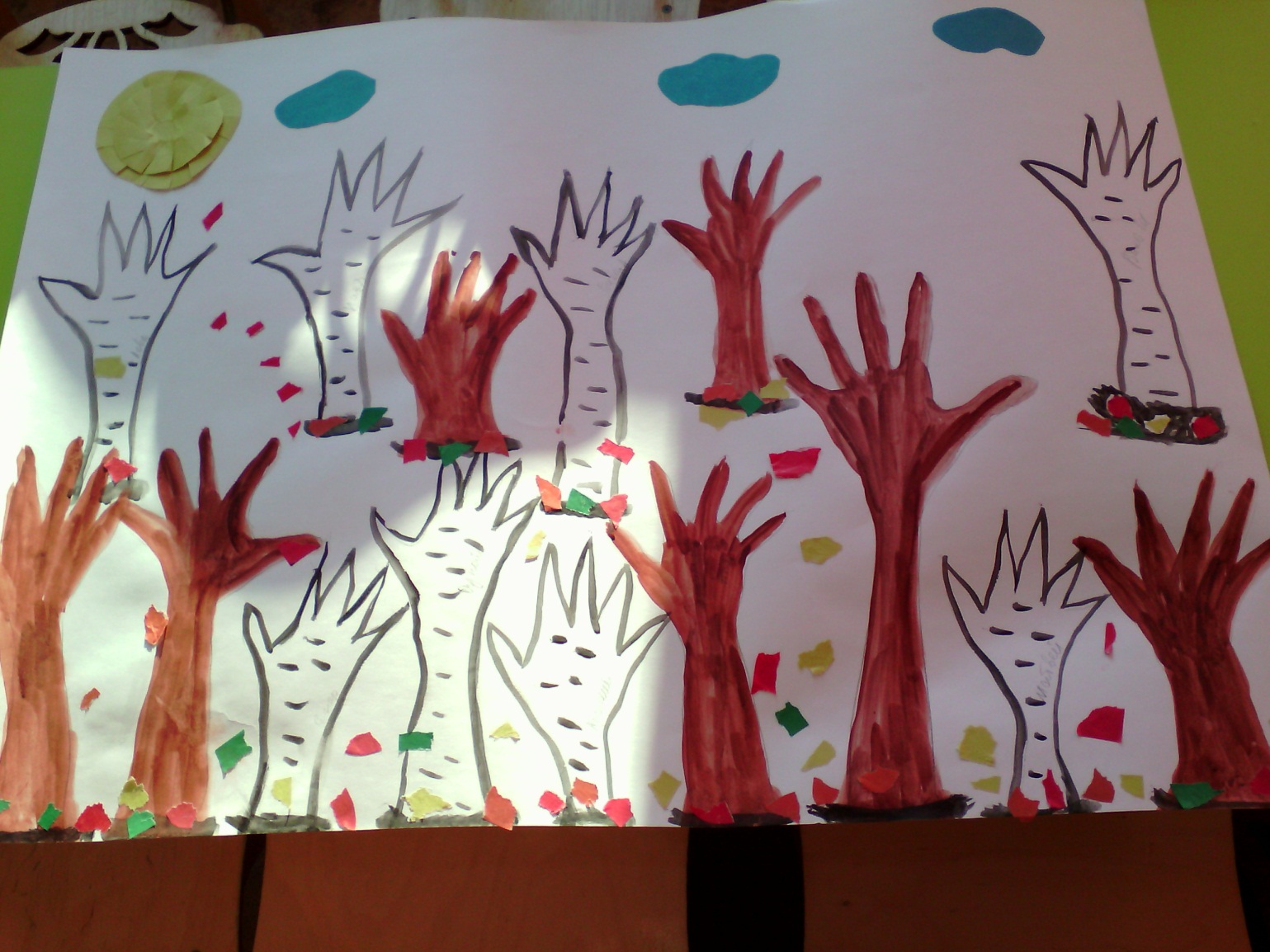 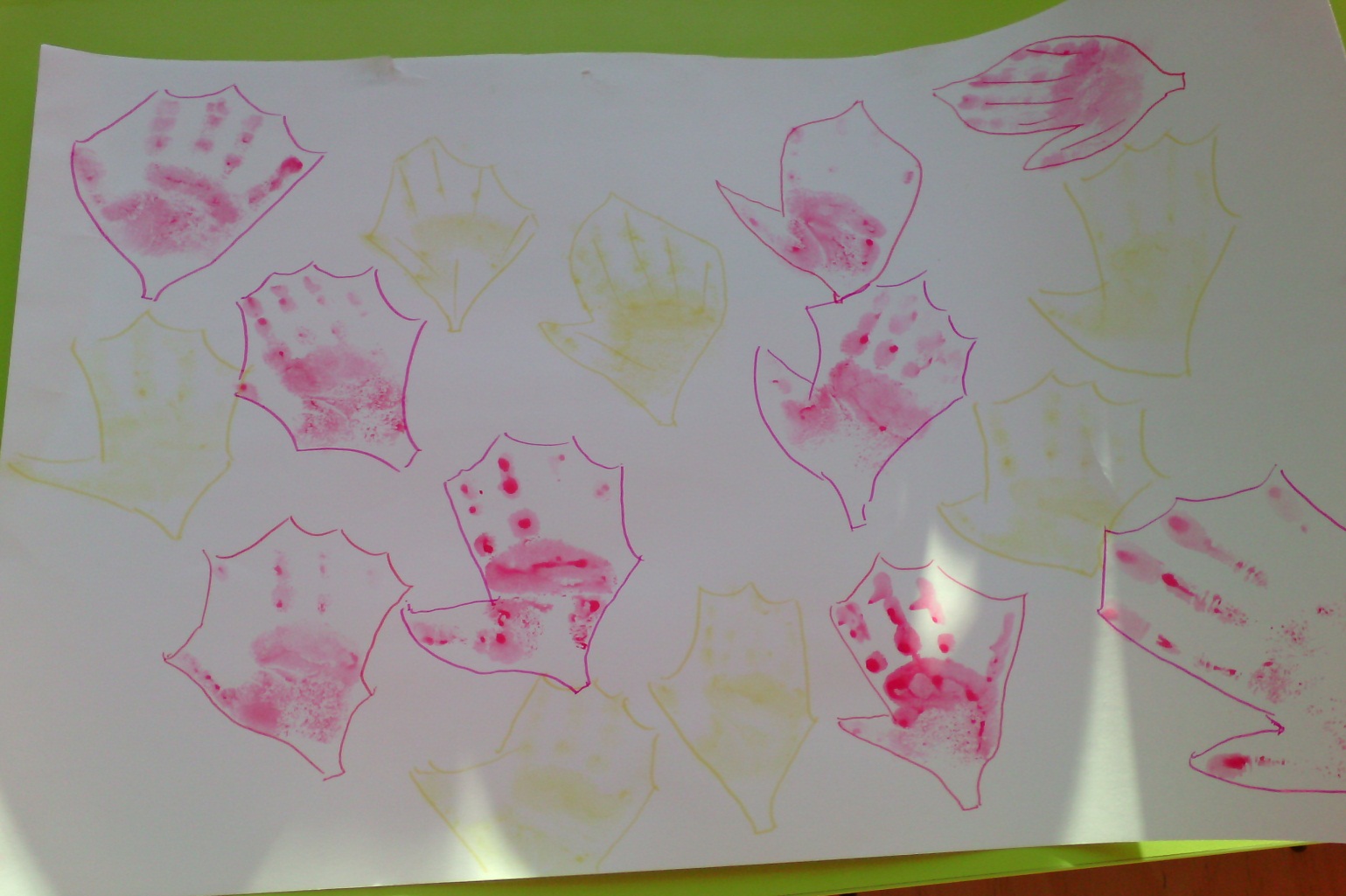 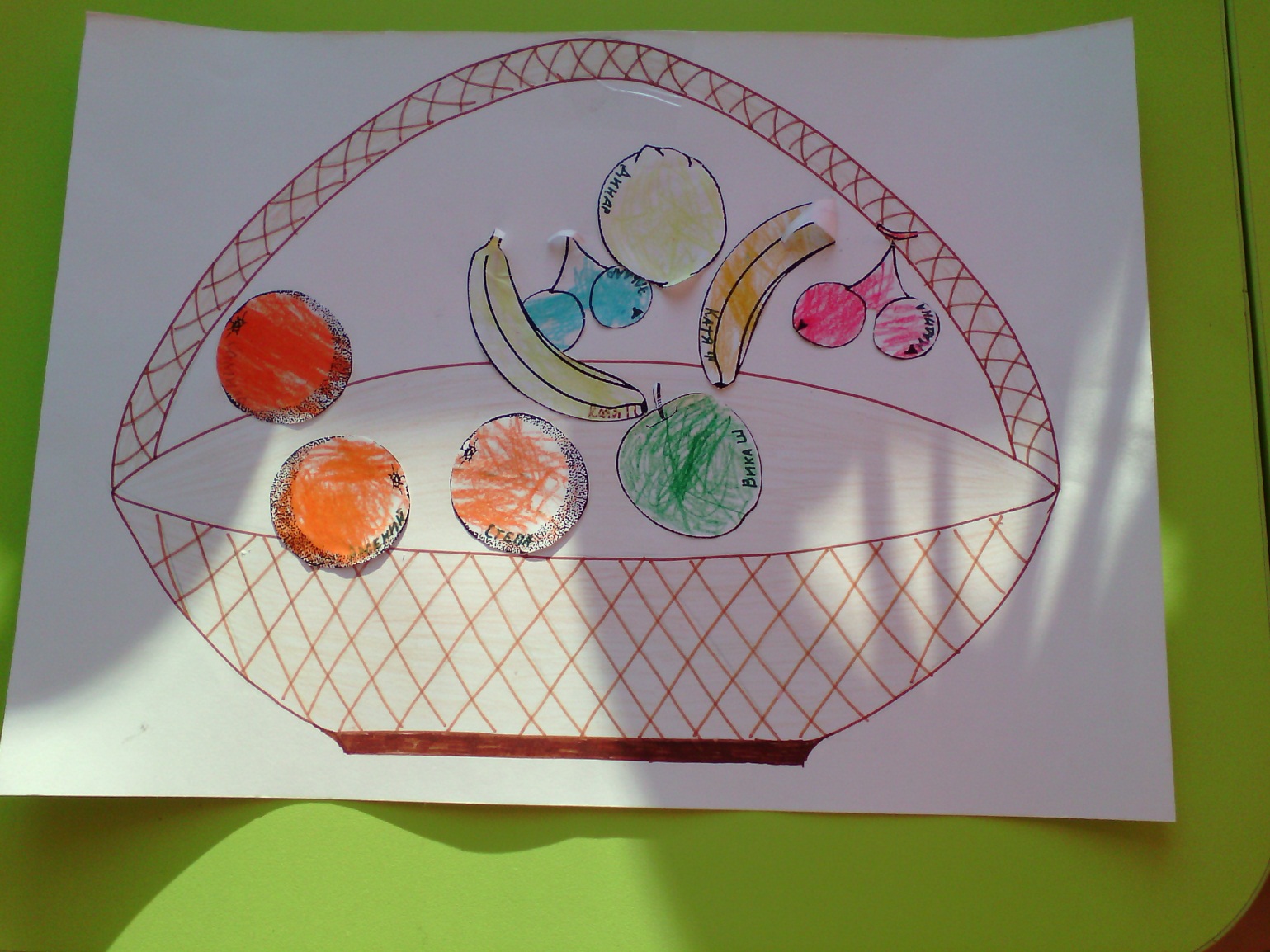 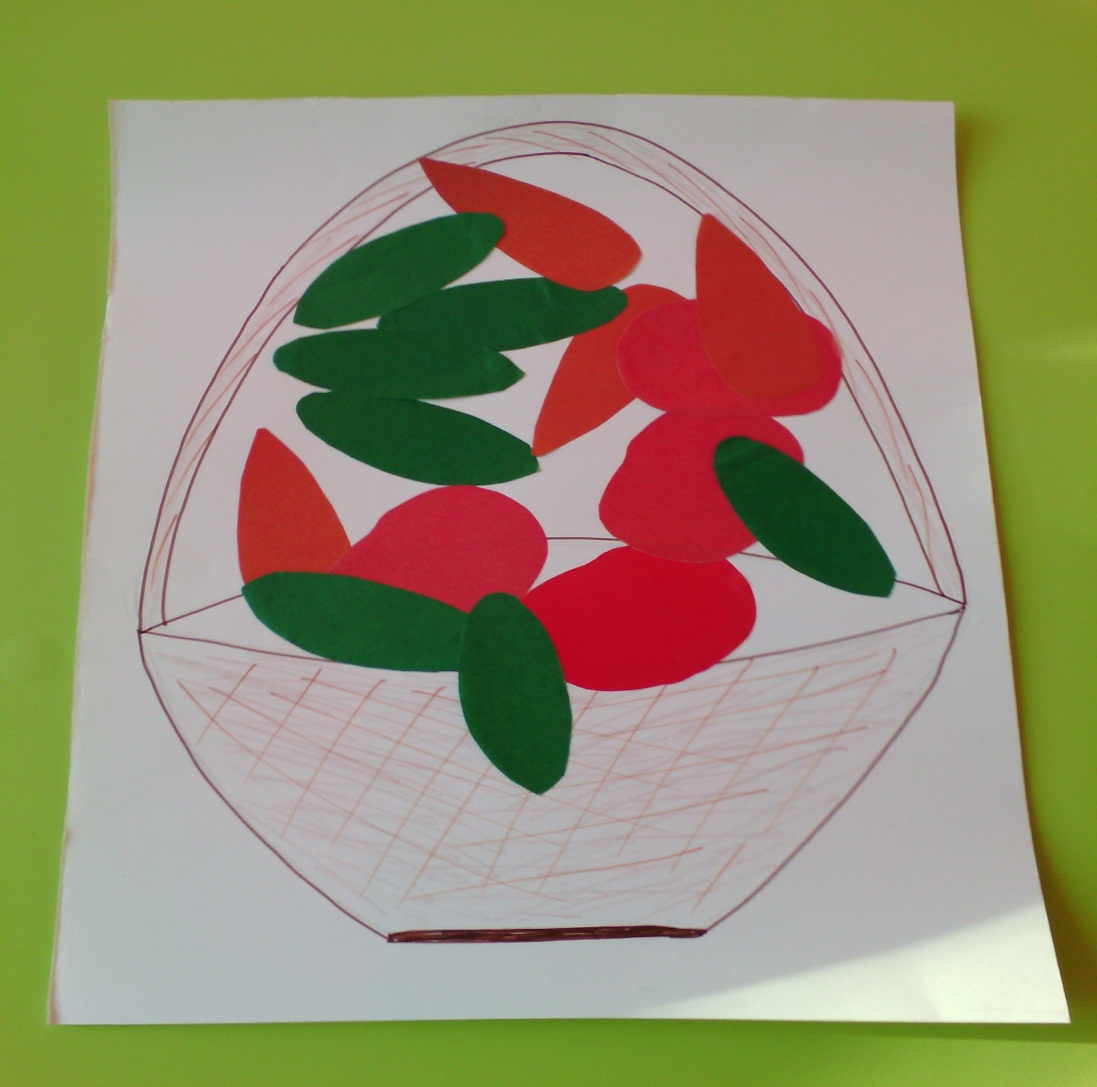 Проект: «Золотая осень»  Актуальность:Часто взрослые забывают понаблюдать с ребенком, полюбоваться красотой мира природы, не поддерживают детскую любознательность. Именно ранний возраст – это самое благоприятное время для накопления представлений об окружающем мире. Необходимо не только показать детям, какой прекрасный мир их окружает, но и объяснить, почему нужно любить и беречь природу.Тип проекта.Познавательно - творческий.Сроки реализации:Среднесрочный проект (с 9 октября по 30 октября 2017г.) .Участники проекта:Дети, педагоги, родители.Возраст детей.Первая младшая группа «Теремок»Цель проекта:Обратить внимание детей на характерные признаки осени; воспитывать бережное отношение к природе.Задачи:дать элементарные представление об осени, как времени года (сезонные изменения); продолжать расширять представления воспитанников о сборе урожая, о некоторых овощах, фруктах;
формировать умение детей рассматривать иллюстрации, понимать их сюжет, отвечать на вопросы воспитателя; развивать познавательную активность детей через совместную игровую деятельность;
развивать творчество.Ожидаемый результат:Обогатятся и расширятся знания детей об осенних изменениях в природе, о том, что люди собирают на огороде и в саду.Пополнится словарный запас детей, как активного, так и пассивного словаря.У детей сформируется желание отображать  краски осени в продуктивной деятельности .Этапы проекта:1 этап – подготовительныйПодбор сюжетных картин «природа осенью», «сбор урожая», «в саду», «на огороде».Подбор предметных картинок «фрукты», «овощи».Подбор художественных произведений и аудиозаписей про осень.Подбор дидактических игр.
2 этап –основной (практический)
 Целевые прогулки на участке и  по территории детского сада.
 Сбор природного материала для творческой деятельности. Художественное творчество (лепка, аппликация, рисование).
 Чтение художественных произведений посвященных осени.Рассматривание сюжетных и предметных картинок, беседы на осеннюю тему.
Подвижные, дидактические, сюжетно-ролевые игры. Прослушивание аудиозаписи П.Чайковского «Времена года», «Осень»
3 этап – заключительный Выставка поделок, выполненных родителями с детьми дома.
 Коллективная работа  «Падают, падают листья».План реализации проекта.«Социально – коммуникативное развитие».Игровая деятельность.1. Сюжетно-ролевые игры: «Оденем куклу Катю на прогулку», «Кукла Катя на прогулке», «Научим куклу Катю раздеваться после прогулки» Задачи: поощрять желание детей самостоятельно одевать и раздевать куклу. Формировать начальные культурно – гигиенические навыки.2. Дидактические игры: «Найди листочек такого же цвета», «Собери листочки маленькие и большие», «Что нам осень подарила? », «Чудесный мешочек», «Когда это бывает? », «Узнай и назови».Задачи: Развивать  умения собирать листочки по двум признакам (по цвету, размеру). Развивать внимание, память,  тактильные ощущения.Режимные моменты: Задачи: Продолжать учить детей самостоятельно одеваться в правильной последовательности, вытирать руки и лицо своим полотенцем. Формирование привычки ежедневно делать зарядку.Трудовые поручения : «Собери букет из листьев» Цель: Развивать умение совместно со взрослым и под присмотром взрослых на прогулке собирать листочки.Наблюдения: понаблюдать за трудом дворника (уборка листьев)Задачи: Привлекать внимание детей к тому, что и как делает взрослый, зачем он выполняет то или иное действие. Поощрять желание помогать взрослым.«Познавательное развитие»Познавательно – исследовательская деятельность.«Собери листочек», игры – эксперименты: «Теплый – холодный», «Вертушка» Задачи: Учить детей выкладывать из частей целый рисунок. Продолжать учить различать большой, маленький. Закреплять понятия «тёплый», «холодный».Формирование целостной картины мира, расширение кругозора (совместная деятельность взрослого и детей в свободной деятельности, в режимных моментах).Беседы на темы «Время года – осень»,«Как изменилась одежда людей»,
«Какая сегодня погода», «Наши деревья», «Что мы видели по дороге в детский сад». Цель: Учить детей отвечать на вопросы. Конкретизировать знания о явлениях природы осенью, о растительности,об одежде .2. Рассматривание картин  «Природа осенью», «В саду», «В огороде» Цель: Уточнять и обогащать представления детей об осени, закреплять знания детей о растительном мире; о том, где, что растет .3. Наблюдения: за деревьями, кустарниками, листопадом.Задачи: Привлекать внимание детей к красоте осеннего пейзажа, к краскам осени, дать понятие о составных частях дерева.4. Сюжетные игры «Магазин» (покупаем овощи и фрукты); «Детский сад» (одеваемся в детский сад)Задачи: закрепление понятий овощи и фрукты, закрепление знаний об одежде в осенний период.ФЭМП: закрепление понятий:  большой – маленький , много – мало.«Художественно-эстетическое развитие»Продуктивная деятельность1. Рисование на темы: «осенние листочки падают на землю», «дождик – кап. кап, кап… », « компот из яблок», «огурец», "помидор", «репка».Задачи: Развивать умение рисовать кистью, пальчиками и гуашью, знание основных цветов красного, зеленого, желтого. Учить аккуратно пользоваться гуашью, правильно держать кисть и карандаш. Воспитывать аккуратность.2.Лепка темы: «осенние листочки», «помидор», «огурец», «яблоко» Цель: Закреплять умение раскатывать пластичную массу круговыми  и прямыми движениями кистей рук. 3.Аппликация коллективная:  «фрукты в корзине», «овощи в корзине»Цель: учить детей наклеивать готовые формы.МузыкаПрослушивание аудиозаписи П.Чайковского «Времена года», «Осень»;слушание шума дождя. «Речевое развитие»Совместная деятельность взрослого и детей в свободной деятельности и режимных моментах. 1. Рассматривание картины «Катя на прогулке» Задачи: Активизировать словарь по теме «осенние признаки». Учить детей внимательно слушать и наблюдать. Формировать способность детей к диалогической речи.2. Театрализованный показ сказки «Репка».Задачи: Помочь детям запомнить сказку. Вовлекать детей в инсценировку сказки, активизировать речь.3.Чтение художественной литературы: М. Пришвин «Листопад»
А. Плещеев «Осень наступила»
Н. Калинина «В лесу», «Осеннее»
И. Токмакова «Осенние листья»
4. Заучивание потешки «Огуречик, огуречик.»«Физическое развитие». Обеспечивать оптимальную двигательную активность детей в течение всего дня, используя подвижные, спортивные, народные игры и физические упражнения.Подвижные игры: «Листопад», «Поедем в лес», «У медведя во бору», «Птички и дождик», «Прокати куклу», «Солнышко и дождик».Задачи: Совершенствовать основные движения; бег, ходьбу, прыжки. Развивать желание играть вместе с воспитателем.Работа с родителями:1. Изготовление совместно с родителями поделок из природного материала , участие в выставке «Осенние фантазии».2. Рекомендации для родителей  «Что можно почитать  ребенку  про осень».3. Консультация для родителей «Одежда для прогулки».Итог проекта:1.Дети называют  осенние признаки ( желтеют листья, опадают с деревьев на землю, идет дождь, люди стали одеваться теплее).2. Дети различают понятия овощи и фрукты и называют где что растет.3.У детей возникло желание отображать увиденное при помощи рисования, лепки.4.Дети стали чаще прибегать к активной речи, как средству общения и выражению своих чувств.Продукты проекта:1. Коллективные  работы «Падают, падают  листья», «овощи в корзине», «фрукты в корзине», «желтые красные листья».2. Выставка поделок, выполненных родителями с детьми  «Осенние фантазии»